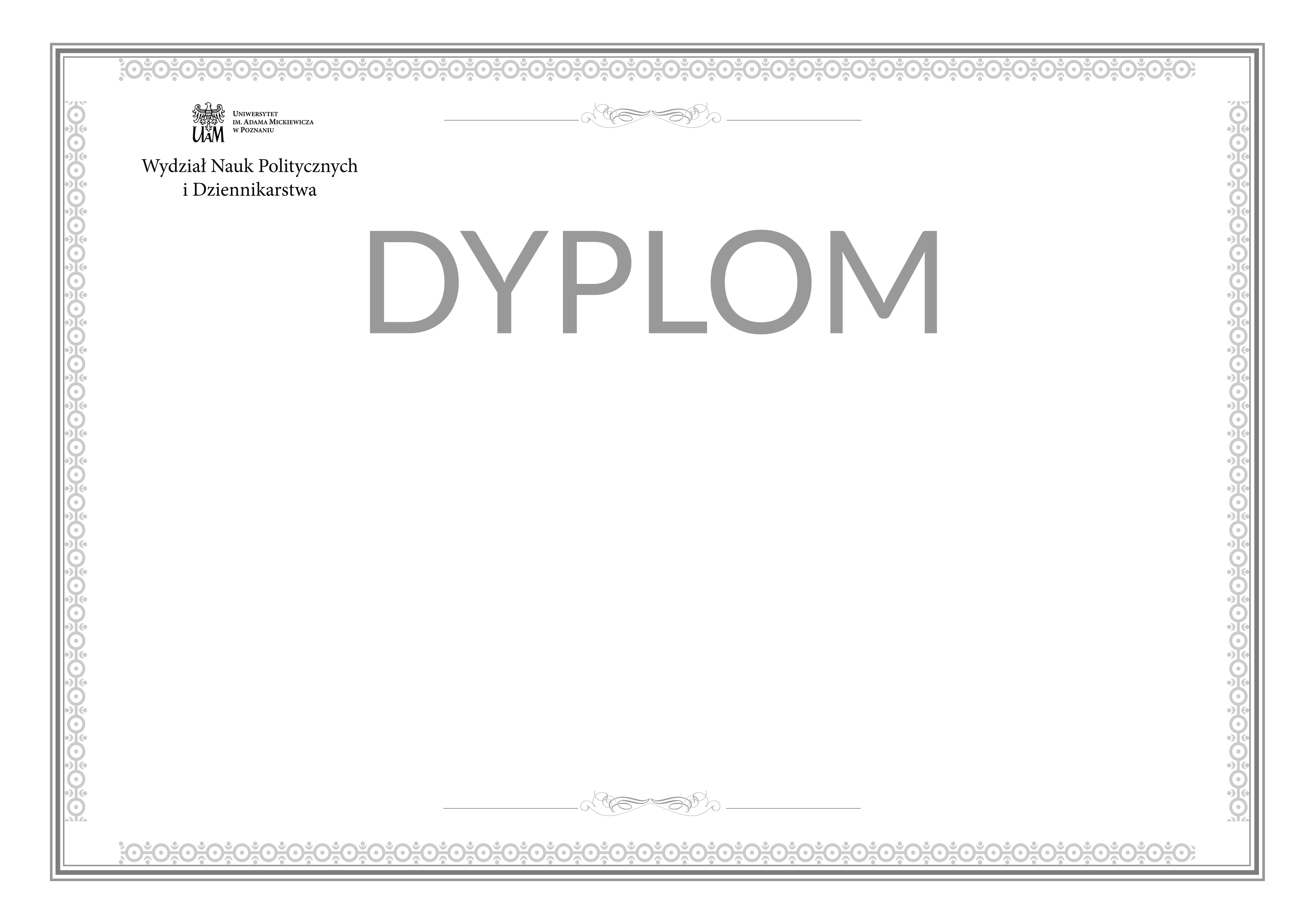 Poznań, dnia ………………..dlaIMIĘ I NAZWISKOTreść – za co został przyznany dyplom.…………………………….										…………………………….(podpis)												(podpis)